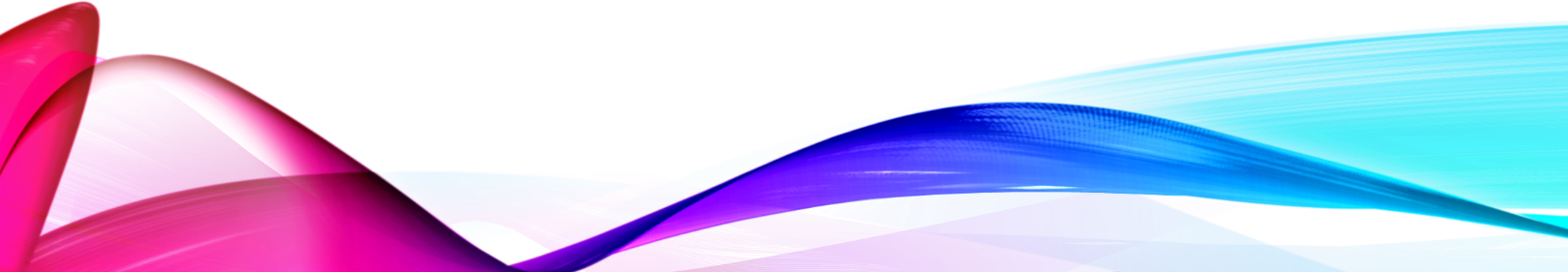 BUILDING RESILIENCE (emotional & mental strength)Session 9. Find authentic joy Notes:   “Wow” moments (make a note of the things which make you “click”…ie “wow moments” eg. key ideas, thoughts or statements – you can then refer to them in future)FULL LIFE AUDIT  (www.inc.com):What are my assets and liabilities (not just things but also personality traits, skills, habits, etc.)?How could I be kinder to or support myself?How could I be kinder to or support others?What would I still like to learn and how could I do so?Do I have one to five good friends I can trust and count on?Do I feel energized, neutral, or let down about my work?Am I in good health or pursuing it to the best of my ability?Do I spend my free time doing a variety of enjoyable activities?What emotion is dominant for me?What do I get excited about consistently?What core principles (e.g., honesty) do I have, and how does my way of living reflect them?What would I do with more or less money?What am I grateful for and why?What do I regret and why?How close is what I'm doing professionally to what I dreamed of doing?Am I consistently challenging myself?What fears do I have?What are the top five words I think others would use to describe me?What are the top five words I would use to describe myself?Are the motivations behind my original goals still present?What do I find myself daydreaming about when I'm supposed to be doing other things?What is my financial or material standard of living, and have I achieved it?What in my current environment do I like or dislike?How am I influencing others for better or worse?Is my income stable?How is my weight?Do I feel confident in my appearance?Do I feel like I have worth?Can I do most things with independence and confidence?Am I able to make decisions easily?Am I able to lead myself and others spiritually?What goals do I have?Why didn't I meet goals I've previously had?Am I engaged in personal development?How can I reframe my past?Envisioning my ideal futureWhat do I love about my life right now (ie. Things I want to “take” with me)What do I feel is “Missing” – and how do I find it?What do I want people to say of me when I’m gone/What impact do I want to make on the world?Do I have a daily routine, and how can I be more intentional?What ONE thing could I do now that would bring me closer to my ideal?What is one negative view I need to remove?How can I do more of what I love daily?What can I do to incorporate more self love/care into my day?My best plotlinesWhat are your biggest accomplishments last year?Identify 3 of your most joyful momentsIdentify 3 things you did well/are proud ofWhen things go wrong – focus on your positive intentions, and learn from the mistakesIdentify 3 times you showed courageIdentify 5 people you have helped in your lifeGo and express gratitude (right now) to the people who love and support you.End of day reflectionWhat did I do well?What could I have done better?What can I learn from today?What will I do differently tomorrow/in the future?Managing emotional tilt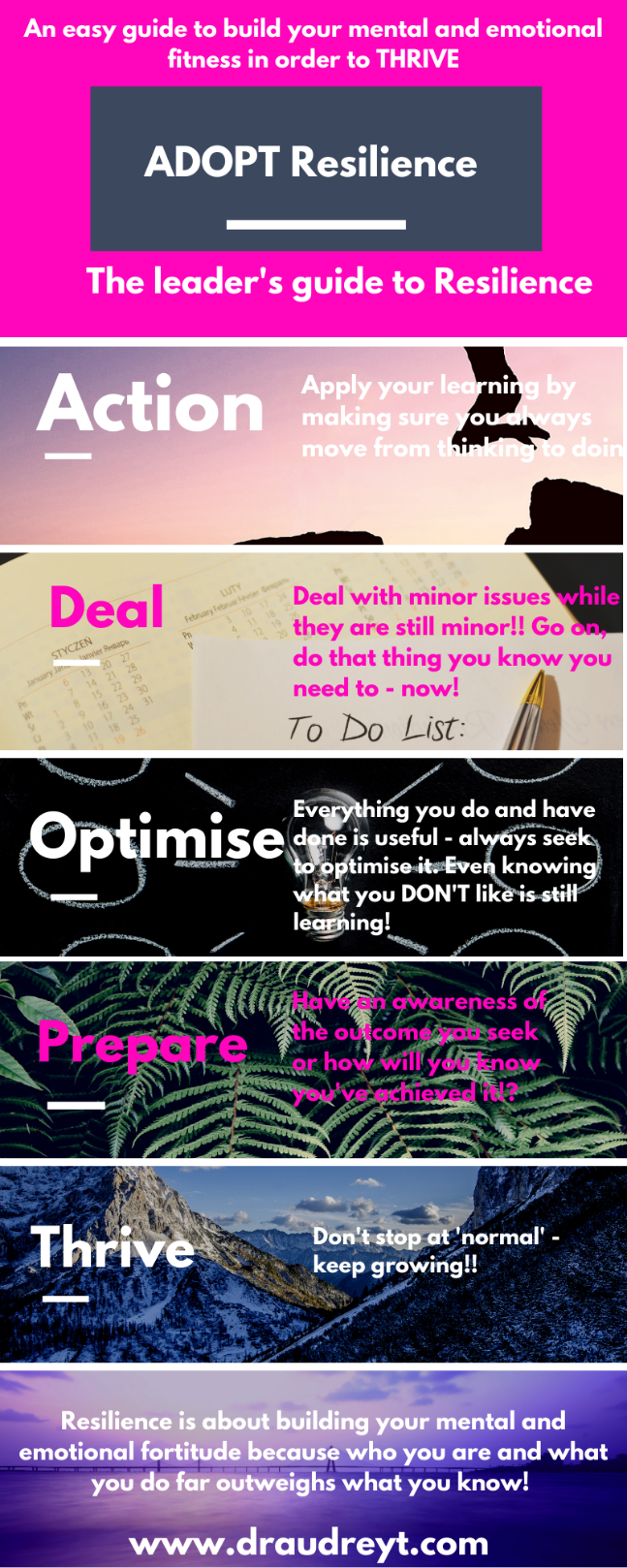 Find Joy in yourself:PLAY/LAUGH like a kidGet out in natureLearn something new (achievement makes us feel great)Stroke a pet (oxytocin)Practice gratitudeListen to music/dance/jump aroundMeditate – ACTIVE OR CALMINGwww.draudreyt.comYouTube: Dr Audrey Tang https://www.youtube.com/channel/UCnn8-Waxrg6TmuNPHL1NQmg?view_as=subscriber@draudreytTriggerConsequenceAlternative